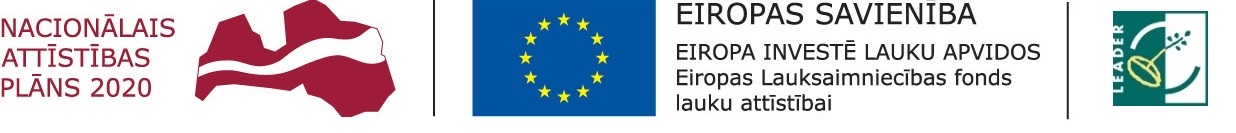 "Atbalsta Zemkopības ministrija un Lauku atbalsta dienests"Atbalsta pretendenta pašnovērtējums saskaņā ar projektu vērtēšanas kritērijiemSM2 Kvalitatīvas dzīves telpas izveide Dobeles lauku partnerības iedzīvotājiem. Rīcība Nr.3  Atbalsts sabiedrisko aktivitāšu dažādošanai teritorijas iedzīvotājiem* kritērijos minēto nosacījumu  izpilde jānodrošina projekta uzraudzības laikā. Nosacījumu neizpildes gadījumā var tikt piemērota finanšu korekcija atbilstoši Ministru kabineta noteikumu Nr.598 6.pielikumam.Nr.Vērtēšanas kritērijsVērtēšanas kritērijsKritērija piemērošanas aprakstsKritērija piemērošanas aprakstsKritērija piemērošanas aprakstsMaksimālais punktu skaitsAtsauce uz veidlapuPretendenta pašvērtējumsPretendenta pašvērtējumsPretendenta pašvērtējumsPretendenta pašvērtējumsNr.Vērtēšanas kritērijsVērtēšanas kritērijsKritērija piemērošanas aprakstsKritērija piemērošanas aprakstsKritērija piemērošanas aprakstsMaksimālais punktu skaitsAtsauce uz veidlapuVērtējums/ punktu skaitsVērtējums/ punktu skaitsAprakstīt pamatojumuAprakstīt pamatojumuSM1 / Rīcība Nr.1  Atbalsts uzņēmējdarbības uzsākšanai, attīstībai un konkurētspējas celšanai.SM1 / Rīcība Nr.1  Atbalsts uzņēmējdarbības uzsākšanai, attīstībai un konkurētspējas celšanai.SM1 / Rīcība Nr.1  Atbalsts uzņēmējdarbības uzsākšanai, attīstībai un konkurētspējas celšanai.SM1 / Rīcība Nr.1  Atbalsts uzņēmējdarbības uzsākšanai, attīstībai un konkurētspējas celšanai.SM1 / Rīcība Nr.1  Atbalsts uzņēmējdarbības uzsākšanai, attīstībai un konkurētspējas celšanai.SM1 / Rīcība Nr.1  Atbalsts uzņēmējdarbības uzsākšanai, attīstībai un konkurētspējas celšanai.SM1 / Rīcība Nr.1  Atbalsts uzņēmējdarbības uzsākšanai, attīstībai un konkurētspējas celšanai.SM1 / Rīcība Nr.1  Atbalsts uzņēmējdarbības uzsākšanai, attīstībai un konkurētspējas celšanai.SM1 / Rīcība Nr.1  Atbalsts uzņēmējdarbības uzsākšanai, attīstībai un konkurētspējas celšanai.SM1 / Rīcība Nr.1  Atbalsts uzņēmējdarbības uzsākšanai, attīstībai un konkurētspējas celšanai.Projekts ir atbilstošs  Dobeles SVVA 2015-2020 stratēģijas rīcības plānā noteiktajai rīcībai,   atbilstošajam LAP 2014.-2020. gadam 19.2. pasākumam un 19.2.1. apakšaktivitātei, Ministru kabineta 13.10.2015. noteikumiem Nr. 590.Projekts ir atbilstošs  Dobeles SVVA 2015-2020 stratēģijas rīcības plānā noteiktajai rīcībai,   atbilstošajam LAP 2014.-2020. gadam 19.2. pasākumam un 19.2.1. apakšaktivitātei, Ministru kabineta 13.10.2015. noteikumiem Nr. 590.Atbilst - Tiek veikta atzīme “x” novērtēšanas veidlapā.Neatbilst –  Izslēdzošais kritērijs, projekti, kas neatbilst stratēģijas rīcības plāna noteiktajai rīcībai, tālāk netiek vērtētiAtbilst - Tiek veikta atzīme “x” novērtēšanas veidlapā.Neatbilst –  Izslēdzošais kritērijs, projekti, kas neatbilst stratēģijas rīcības plāna noteiktajai rīcībai, tālāk netiek vērtētiAtbilst - Tiek veikta atzīme “x” novērtēšanas veidlapā.Neatbilst –  Izslēdzošais kritērijs, projekti, kas neatbilst stratēģijas rīcības plāna noteiktajai rīcībai, tālāk netiek vērtētiAtbilst /NeatbilstProjekta iesniegums kopumā,  Vispārīgie projekta  vērtēšanas kritērijiVispārīgie projekta  vērtēšanas kritērijiVispārīgie projekta  vērtēšanas kritērijiVispārīgie projekta  vērtēšanas kritērijiVispārīgie projekta  vērtēšanas kritērijiVispārīgie projekta  vērtēšanas kritērijiVispārīgie projekta  vērtēšanas kritērijiVispārīgie projekta  vērtēšanas kritērijiVispārīgie projekta  vērtēšanas kritērijiVispārīgie projekta  vērtēšanas kritērijiProjekta iesniegumam ir pievienoti un atbilstoši noformēti projektu pamatojošie pavaddokumenti,  atbilstoši MK 590.not. prasībām un VRG nosacījumiem.Projekta iesniegumam ir pievienoti un atbilstoši noformēti projektu pamatojošie pavaddokumenti,  atbilstoši MK 590.not. prasībām un VRG nosacījumiem.Projekta iesniegumam ir pievienoti un atbilstoši noformēti projektu pamatojošie pavaddokumenti,  atbilstoši MK 590.not. prasībām un VRG nosacījumiem.Projekta iesniegumam ir pievienoti un atbilstoši noformēti projektu pamatojošie pavaddokumenti,  atbilstoši MK 590.not. prasībām un VRG nosacījumiem.Projekta iesniegumam ir pievienoti un atbilstoši noformēti projektu pamatojošie pavaddokumenti,  atbilstoši MK 590.not. prasībām un VRG nosacījumiem.2D, B1, B2., B32.1.2.1.Projekta iesniegumam ir pievienoti un atbilstoši noformēti nepieciešamie pavaddokumenti, atbilstoši normatīviem aktiem. Ja projektā plānota būvniecība/ pārbūve/ ierīkošana /novietošana, restaurācija, atjaunošana, tad maksimālo punktu skaitu var saņemt, ja uz projekta iesniegšanas brīdi ir iesniegta normatīvajos aktos noteiktā būvniecības dokumentācija, atbilstoši plānotajai būvniecības iecerei un būvju grupai  un iepirkumu dokumentācija. Pievienoti visi pamatlīdzekļu iepirkuma dokumenti, sniegta pietiekama informācija par iepirkuma/ cenu aptaujas priekšmetu; iepirkuma/cenu aptaujas dalībniekiem Pievienoti visi VRG noteiktie norādītie papildus iesniedzamie dokumenti. Projekta iesniegumam ir pievienoti un atbilstoši noformēti nepieciešamie pavaddokumenti, atbilstoši normatīviem aktiem. Ja projektā plānota būvniecība/ pārbūve/ ierīkošana /novietošana, restaurācija, atjaunošana, tad maksimālo punktu skaitu var saņemt, ja uz projekta iesniegšanas brīdi ir iesniegta normatīvajos aktos noteiktā būvniecības dokumentācija, atbilstoši plānotajai būvniecības iecerei un būvju grupai  un iepirkumu dokumentācija. Pievienoti visi pamatlīdzekļu iepirkuma dokumenti, sniegta pietiekama informācija par iepirkuma/ cenu aptaujas priekšmetu; iepirkuma/cenu aptaujas dalībniekiem Pievienoti visi VRG noteiktie norādītie papildus iesniedzamie dokumenti. Projekta iesniegumam ir pievienoti un atbilstoši noformēti nepieciešamie pavaddokumenti, atbilstoši normatīviem aktiem. Ja projektā plānota būvniecība/ pārbūve/ ierīkošana /novietošana, restaurācija, atjaunošana, tad maksimālo punktu skaitu var saņemt, ja uz projekta iesniegšanas brīdi ir iesniegta normatīvajos aktos noteiktā būvniecības dokumentācija, atbilstoši plānotajai būvniecības iecerei un būvju grupai  un iepirkumu dokumentācija. Pievienoti visi pamatlīdzekļu iepirkuma dokumenti, sniegta pietiekama informācija par iepirkuma/ cenu aptaujas priekšmetu; iepirkuma/cenu aptaujas dalībniekiem Pievienoti visi VRG noteiktie norādītie papildus iesniedzamie dokumenti. 22.2. 2.2. Projekta iesniegumam nav pievienoti kāds no iepriekš (1punktā)  nosauktajiem projekta pavaddokumentiemProjekta iesniegumam nav pievienoti kāds no iepriekš (1punktā)  nosauktajiem projekta pavaddokumentiemProjekta iesniegumam nav pievienoti kāds no iepriekš (1punktā)  nosauktajiem projekta pavaddokumentiem0Projekta nozīmīgums novada iedzīvotāju vajadzībām Projekta nozīmīgums novada iedzīvotāju vajadzībām Projekta nozīmīgums novada iedzīvotāju vajadzībām Projekta nozīmīgums novada iedzīvotāju vajadzībām Projekta nozīmīgums novada iedzīvotāju vajadzībām 5A1., A.2., B.1., B2.3.1.3.1.Projekta nozīmīgums  vietējo iedzīvotāju vajadzībām skaidri pamatots - sabiedrisko aktivitāšu dažādošanai, skaidri definētas mērķa grupas un to skaitliskais lielums, kas gūs labumu no projekta realizācijas. Skaidri aprakstīts ieguvums no projekta sabiedrībai.Projektam pievienots iedzīvotāju sapulces protokols, aptauja par  projekta nozīmīgumu un ieviešanas nepieciešamību. Sapulces protokolā un aptaujā jābūt skaidri norādītais saistībai ar projektā plānotajām aktivitātēm.Projekta nozīmīgums  vietējo iedzīvotāju vajadzībām skaidri pamatots - sabiedrisko aktivitāšu dažādošanai, skaidri definētas mērķa grupas un to skaitliskais lielums, kas gūs labumu no projekta realizācijas. Skaidri aprakstīts ieguvums no projekta sabiedrībai.Projektam pievienots iedzīvotāju sapulces protokols, aptauja par  projekta nozīmīgumu un ieviešanas nepieciešamību. Sapulces protokolā un aptaujā jābūt skaidri norādītais saistībai ar projektā plānotajām aktivitātēm.Projekta nozīmīgums  vietējo iedzīvotāju vajadzībām skaidri pamatots - sabiedrisko aktivitāšu dažādošanai, skaidri definētas mērķa grupas un to skaitliskais lielums, kas gūs labumu no projekta realizācijas. Skaidri aprakstīts ieguvums no projekta sabiedrībai.Projektam pievienots iedzīvotāju sapulces protokols, aptauja par  projekta nozīmīgumu un ieviešanas nepieciešamību. Sapulces protokolā un aptaujā jābūt skaidri norādītais saistībai ar projektā plānotajām aktivitātēm.53.2.3.2.Projekta nozīmīgums  vietējo iedzīvotāju vajadzībām un aktivitāšu dažādošanai pamatots vispārīgi, daļēji  definētas mērķa grupas, kas gūs labumu no projekta realizācijas,  nav nosaukts to lielums. Daļēji vai neskaidri aprakstīts ieguvums sabiedrībai.Projekta nozīmīgums  vietējo iedzīvotāju vajadzībām un aktivitāšu dažādošanai pamatots vispārīgi, daļēji  definētas mērķa grupas, kas gūs labumu no projekta realizācijas,  nav nosaukts to lielums. Daļēji vai neskaidri aprakstīts ieguvums sabiedrībai.Projekta nozīmīgums  vietējo iedzīvotāju vajadzībām un aktivitāšu dažādošanai pamatots vispārīgi, daļēji  definētas mērķa grupas, kas gūs labumu no projekta realizācijas,  nav nosaukts to lielums. Daļēji vai neskaidri aprakstīts ieguvums sabiedrībai.33.3.3.3.Projekta nozīmīgums nav, vai nepietiekoši pamatots vietējo iedzīvotāju vajadzībām- sabiedrisko aktivitāšu dažādošanai, nav vai nekvalitatīvi  definētas mērķa grupas, kas gūs labumu no projekta realizācijas.  Nav pamatots vai ticams ieguvums sabiedrībai.Projekta nozīmīgums nav, vai nepietiekoši pamatots vietējo iedzīvotāju vajadzībām- sabiedrisko aktivitāšu dažādošanai, nav vai nekvalitatīvi  definētas mērķa grupas, kas gūs labumu no projekta realizācijas.  Nav pamatots vai ticams ieguvums sabiedrībai.Projekta nozīmīgums nav, vai nepietiekoši pamatots vietējo iedzīvotāju vajadzībām- sabiedrisko aktivitāšu dažādošanai, nav vai nekvalitatīvi  definētas mērķa grupas, kas gūs labumu no projekta realizācijas.  Nav pamatots vai ticams ieguvums sabiedrībai.0Projekta gatavība, pamatojums, ieviešanas plāns mērķa sasniegšanai Projekta gatavība, pamatojums, ieviešanas plāns mērķa sasniegšanai Projekta gatavība, pamatojums, ieviešanas plāns mērķa sasniegšanai Projekta gatavība, pamatojums, ieviešanas plāns mērķa sasniegšanai Projekta gatavība, pamatojums, ieviešanas plāns mērķa sasniegšanai 3B.1., B.2.4.1.4.1.Projektā skaidri aprakstīta esošā situācija un pamatotas veicamās aktivitātes, skaidri noteiktas darbības projekta ieviešanai, definēti nepieciešamie resursi un ieguldījumi, riski,  projekta rezultātu publiskā pieejamība.  Plānotās aktivitātes un resursi sasniedz izvirzīto projekta mērķi. Aprakstīta un pamatota  pretendenta pieredze projekta mērķa sasniegšanā. Jābūt aprakstam par visiem norādītajiem kritērijiem.Projektā skaidri aprakstīta esošā situācija un pamatotas veicamās aktivitātes, skaidri noteiktas darbības projekta ieviešanai, definēti nepieciešamie resursi un ieguldījumi, riski,  projekta rezultātu publiskā pieejamība.  Plānotās aktivitātes un resursi sasniedz izvirzīto projekta mērķi. Aprakstīta un pamatota  pretendenta pieredze projekta mērķa sasniegšanā. Jābūt aprakstam par visiem norādītajiem kritērijiem.Projektā skaidri aprakstīta esošā situācija un pamatotas veicamās aktivitātes, skaidri noteiktas darbības projekta ieviešanai, definēti nepieciešamie resursi un ieguldījumi, riski,  projekta rezultātu publiskā pieejamība.  Plānotās aktivitātes un resursi sasniedz izvirzīto projekta mērķi. Aprakstīta un pamatota  pretendenta pieredze projekta mērķa sasniegšanā. Jābūt aprakstam par visiem norādītajiem kritērijiem.34.2.4.2.Projektā vispārīgi  aprakstīta esošā situācija un veicamās aktivitātes, nav skaidri noteiktas darbības projekta ieviešanai, nav skaidri definēti nepieciešamie resursi un ieguldījumi, riski, daļēji pamatota projekta rezultātu publiskā pieejamība. Daļēji aprakstītas plānotās aktivitātes un resursi daļēji sasniedz izvirzīto projekta mērķi. Daļēji aprakstīta un pamatota  pretendenta pieredze projekta mērķa sasniegšanā.Projektā vispārīgi  aprakstīta esošā situācija un veicamās aktivitātes, nav skaidri noteiktas darbības projekta ieviešanai, nav skaidri definēti nepieciešamie resursi un ieguldījumi, riski, daļēji pamatota projekta rezultātu publiskā pieejamība. Daļēji aprakstītas plānotās aktivitātes un resursi daļēji sasniedz izvirzīto projekta mērķi. Daļēji aprakstīta un pamatota  pretendenta pieredze projekta mērķa sasniegšanā.Projektā vispārīgi  aprakstīta esošā situācija un veicamās aktivitātes, nav skaidri noteiktas darbības projekta ieviešanai, nav skaidri definēti nepieciešamie resursi un ieguldījumi, riski, daļēji pamatota projekta rezultātu publiskā pieejamība. Daļēji aprakstītas plānotās aktivitātes un resursi daļēji sasniedz izvirzīto projekta mērķi. Daļēji aprakstīta un pamatota  pretendenta pieredze projekta mērķa sasniegšanā.14.3.4.3.Projektā nav vai nekvalitatīvi  aprakstīta esošā situācija un veicamās aktivitātes, nav vai nekvalitatīvi noteiktas darbības projekta ieviešanai, nav vai neskaidri definēti nepieciešamie resursi un ieguldījumi, daļēji pamatota projekta rezultātu publiskā pieejamība, nav vai nekvalitatīvi aprakstītas plānotās aktivitātes un resursi daļēji sasniedz izvirzīto projekta mērķi. Nav vai nekvalitatīva aprakstīta un pamatota  pretendenta pieredze projekta mērķa sasniegšanā.Projektā nav vai nekvalitatīvi  aprakstīta esošā situācija un veicamās aktivitātes, nav vai nekvalitatīvi noteiktas darbības projekta ieviešanai, nav vai neskaidri definēti nepieciešamie resursi un ieguldījumi, daļēji pamatota projekta rezultātu publiskā pieejamība, nav vai nekvalitatīvi aprakstītas plānotās aktivitātes un resursi daļēji sasniedz izvirzīto projekta mērķi. Nav vai nekvalitatīva aprakstīta un pamatota  pretendenta pieredze projekta mērķa sasniegšanā.Projektā nav vai nekvalitatīvi  aprakstīta esošā situācija un veicamās aktivitātes, nav vai nekvalitatīvi noteiktas darbības projekta ieviešanai, nav vai neskaidri definēti nepieciešamie resursi un ieguldījumi, daļēji pamatota projekta rezultātu publiskā pieejamība, nav vai nekvalitatīvi aprakstītas plānotās aktivitātes un resursi daļēji sasniedz izvirzīto projekta mērķi. Nav vai nekvalitatīva aprakstīta un pamatota  pretendenta pieredze projekta mērķa sasniegšanā.0Projekta ilgtspēja *(uzraudzības kritērijs) Projekta ilgtspēja *(uzraudzības kritērijs) Projekta ilgtspēja *(uzraudzības kritērijs) Projekta ilgtspēja *(uzraudzības kritērijs) Projekta ilgtspēja *(uzraudzības kritērijs) 2B.2.5., B.2.7. cita kritēriju papildu paskaidrojoša vai pamatojoša informācija, apraksti fotogrāfijas, u.c.5.1.5.1.Projekta iesniegumā skaidri pamatota un apliecināta  projekta ilgtspēja vismaz 5 gadus pēc projekta īstenošanas, definēti resursi projekta rezultātu uzturēšanai,  pamatots kā projekta rezultāti tiks atbilstoši uzturēti un izmantoti paredzētajam mērķim pēc projekta ieviešanas.Projekta iesniegumā skaidri pamatota un apliecināta  projekta ilgtspēja vismaz 5 gadus pēc projekta īstenošanas, definēti resursi projekta rezultātu uzturēšanai,  pamatots kā projekta rezultāti tiks atbilstoši uzturēti un izmantoti paredzētajam mērķim pēc projekta ieviešanas.Projekta iesniegumā skaidri pamatota un apliecināta  projekta ilgtspēja vismaz 5 gadus pēc projekta īstenošanas, definēti resursi projekta rezultātu uzturēšanai,  pamatots kā projekta rezultāti tiks atbilstoši uzturēti un izmantoti paredzētajam mērķim pēc projekta ieviešanas.25.2.5.2.Projekta iesniegumā nepilnīgi pamatota un apliecināta  projekta ilgtspēja vismaz 5 gadus pēc projekta īstenošanas, nepilnīgi  definēti resursi projekta rezultātu uzturēšanai,  nav pārliecinoši pamatots, kā projekta rezultāti tiks atbilstoši uzturēti un izmantoti paredzētajam mērķim pēc projekta ieviešanas.Projekta iesniegumā nepilnīgi pamatota un apliecināta  projekta ilgtspēja vismaz 5 gadus pēc projekta īstenošanas, nepilnīgi  definēti resursi projekta rezultātu uzturēšanai,  nav pārliecinoši pamatots, kā projekta rezultāti tiks atbilstoši uzturēti un izmantoti paredzētajam mērķim pēc projekta ieviešanas.Projekta iesniegumā nepilnīgi pamatota un apliecināta  projekta ilgtspēja vismaz 5 gadus pēc projekta īstenošanas, nepilnīgi  definēti resursi projekta rezultātu uzturēšanai,  nav pārliecinoši pamatots, kā projekta rezultāti tiks atbilstoši uzturēti un izmantoti paredzētajam mērķim pēc projekta ieviešanas.15.3.5.3.Projektā nav  vai nekvalitatīvi pamatota rezultātu uzturēšanas ilgtspējaProjektā nav  vai nekvalitatīvi pamatota rezultātu uzturēšanas ilgtspējaProjektā nav  vai nekvalitatīvi pamatota rezultātu uzturēšanas ilgtspēja0Projekta ietvaros radītās inovācijas VRG līmenī, saskaņā ar SVVA stratēģijā noteikto definīcijuProjekta ietvaros radītās inovācijas VRG līmenī, saskaņā ar SVVA stratēģijā noteikto definīcijuProjekta ietvaros radītās inovācijas VRG līmenī, saskaņā ar SVVA stratēģijā noteikto definīcijuProjekta ietvaros radītās inovācijas VRG līmenī, saskaņā ar SVVA stratēģijā noteikto definīcijuProjekta ietvaros radītās inovācijas VRG līmenī, saskaņā ar SVVA stratēģijā noteikto definīciju2B.7., B.7.1. cita  kritēriju papildu paskaidrojoša vai pamatojoša informācija, apraksti fotogrāfijas, u.cProjekta rezultātā tiek radīts jauns (inovatīvs)  līdz šim Dobeles VRG teritorijā nebijis produkts vai pakalpojums (produkta inovācija).  Projekta iesniegumā pamatots, kāpēc projekta ideja ir inovatīva (definīcija un apraksts SVVA stratēģijā).Projekta rezultātā tiek radīts jauns (inovatīvs)  līdz šim Dobeles VRG teritorijā nebijis produkts vai pakalpojums (produkta inovācija).  Projekta iesniegumā pamatots, kāpēc projekta ideja ir inovatīva (definīcija un apraksts SVVA stratēģijā).Projekta rezultātā tiek radīts jauns (inovatīvs)  līdz šim Dobeles VRG teritorijā nebijis produkts vai pakalpojums (produkta inovācija).  Projekta iesniegumā pamatots, kāpēc projekta ideja ir inovatīva (definīcija un apraksts SVVA stratēģijā).2Projekta rezultātā tiek ieviesta procesa, resursu, sociālā vai mārketinga inovācija (jauns, būtiski atšķirīgs tehnoloģiskais process vai metode produkta ražošanā vai pakalpojuma izveidē). Projekta iesniegumā pamatots, kāpēc projekta ideja ir inovatīva (definīcija un apraksts SVVA stratēģijā).Projekta rezultātā tiek ieviesta procesa, resursu, sociālā vai mārketinga inovācija (jauns, būtiski atšķirīgs tehnoloģiskais process vai metode produkta ražošanā vai pakalpojuma izveidē). Projekta iesniegumā pamatots, kāpēc projekta ideja ir inovatīva (definīcija un apraksts SVVA stratēģijā).Projekta rezultātā tiek ieviesta procesa, resursu, sociālā vai mārketinga inovācija (jauns, būtiski atšķirīgs tehnoloģiskais process vai metode produkta ražošanā vai pakalpojuma izveidē). Projekta iesniegumā pamatots, kāpēc projekta ideja ir inovatīva (definīcija un apraksts SVVA stratēģijā).1Projekta rezultātā radītais produkts/ pakalpojums vai  process ir inovatīvs tikai projekta iesniedzēja darbības nodrošināšanai.Projekta rezultātā radītais produkts/ pakalpojums vai  process ir inovatīvs tikai projekta iesniedzēja darbības nodrošināšanai.Projekta rezultātā radītais produkts/ pakalpojums vai  process ir inovatīvs tikai projekta iesniedzēja darbības nodrošināšanai.0.5Projekta iesniegumā nav pamatots, kāpēc projekta ideja ir inovatīvaProjekta iesniegumā nav pamatots, kāpēc projekta ideja ir inovatīvaProjekta iesniegumā nav pamatots, kāpēc projekta ideja ir inovatīva0Projekta rezultātā uzlabojas  jauniešiem (17-25 g.v.) un sociālas mazaizsargāto personu riska grupām iespēja saņemt kvalitatīvus pakalpojumus, izmantot infrastruktūru, pieejamību*(uzraudzības kritērijs)Projekta rezultātā uzlabojas  jauniešiem (17-25 g.v.) un sociālas mazaizsargāto personu riska grupām iespēja saņemt kvalitatīvus pakalpojumus, izmantot infrastruktūru, pieejamību*(uzraudzības kritērijs)Projekta rezultātā uzlabojas  jauniešiem (17-25 g.v.) un sociālas mazaizsargāto personu riska grupām iespēja saņemt kvalitatīvus pakalpojumus, izmantot infrastruktūru, pieejamību*(uzraudzības kritērijs)Projekta rezultātā uzlabojas  jauniešiem (17-25 g.v.) un sociālas mazaizsargāto personu riska grupām iespēja saņemt kvalitatīvus pakalpojumus, izmantot infrastruktūru, pieejamību*(uzraudzības kritērijs)Projekta rezultātā uzlabojas  jauniešiem (17-25 g.v.) un sociālas mazaizsargāto personu riska grupām iespēja saņemt kvalitatīvus pakalpojumus, izmantot infrastruktūru, pieejamību*(uzraudzības kritērijs)1B.2.7. cita  kritēriju papildu paskaidrojoša vai pamatojoša informācija, apraksti fotogrāfijas, u.c7.1.7.1.7.1.Projekts paredz jauniešu vai sociāli mazaizsargāto personu iesaisti piemēram, tieši mērķa grupai izveidotu pakalpojumu, infrastruktūru, pieejamību kas ir aprakstīts un pamatots projekta iesniegumā.Projekts paredz jauniešu vai sociāli mazaizsargāto personu iesaisti piemēram, tieši mērķa grupai izveidotu pakalpojumu, infrastruktūru, pieejamību kas ir aprakstīts un pamatots projekta iesniegumā.17.2.7.2.7.2.Projektā nav paredzēta  jauniešu vai sociāli mazaizsargāto personu atbalstu saistītas aktivitātes.Projektā nav paredzēta  jauniešu vai sociāli mazaizsargāto personu atbalstu saistītas aktivitātes.0Tiek atjaunots, popularizēts, lietderīgi izmantots kultūrvēsturiskais mantojums, amatniecības tradīcijas.Tiek atjaunots, popularizēts, lietderīgi izmantots kultūrvēsturiskais mantojums, amatniecības tradīcijas.Tiek atjaunots, popularizēts, lietderīgi izmantots kultūrvēsturiskais mantojums, amatniecības tradīcijas.Tiek atjaunots, popularizēts, lietderīgi izmantots kultūrvēsturiskais mantojums, amatniecības tradīcijas.Tiek atjaunots, popularizēts, lietderīgi izmantots kultūrvēsturiskais mantojums, amatniecības tradīcijas.1B. 2.7.  cita kritēriju papildu paskaidrojoša vai pamatojoša informācija, apraksti fotogrāfijas, u.c.8.18.18.1Projekta rezultātā tiek plānotas aktivitātes, kas tieši vērstas uz kultūrvēsturiskā mantojuma saglabāšanu, kas ir aprakstīts un pamatots projekta iesniegumā.Projekta rezultātā tiek plānotas aktivitātes, kas tieši vērstas uz kultūrvēsturiskā mantojuma saglabāšanu, kas ir aprakstīts un pamatots projekta iesniegumā.18.28.28.2Projekta rezultāts nav saistīts ar kultūrvēsturiskā mantojuma saglabāšanu.Projekta rezultāts nav saistīts ar kultūrvēsturiskā mantojuma saglabāšanu.0Atbalsta pretendenta darbība reģistrēta Dobeles VRG teritorijāAtbalsta pretendenta darbība reģistrēta Dobeles VRG teritorijāAtbalsta pretendenta darbība reģistrēta Dobeles VRG teritorijāAtbalsta pretendenta darbība reģistrēta Dobeles VRG teritorijāAtbalsta pretendenta darbība reģistrēta Dobeles VRG teritorijā1Fiziska persona iesniedz PMLP izziņu. Ja izziņa netiek iesniegta punkti netiek piešķirti9.19.19.1Juridiskas personas juridiskā adrese vai struktūrvienības  adrese – līdz projekta iesniegšanai reģistrēta Dobeles VRG teritorijā.Fiziska persona līdz projekta iesniegšanai deklarēta Dobeles VRG teritorijāJuridiskas personas juridiskā adrese vai struktūrvienības  adrese – līdz projekta iesniegšanai reģistrēta Dobeles VRG teritorijā.Fiziska persona līdz projekta iesniegšanai deklarēta Dobeles VRG teritorijā19.29.29.2Juridiskas personas juridiskā adrese vai struktūrvienības  adrese – līdz projekta iesniegšanai nav  reģistrēta Dobeles VRG teritorijā.Fiziska persona līdz projekta iesniegšanai nav deklarēta Dobeles VRG teritorijāJuridiskas personas juridiskā adrese vai struktūrvienības  adrese – līdz projekta iesniegšanai nav  reģistrēta Dobeles VRG teritorijā.Fiziska persona līdz projekta iesniegšanai nav deklarēta Dobeles VRG teritorijā0Projektā plānoti  informācijas un publicitātes pasākumi** (uzraudzības rādītājs).Projektā plānoti  informācijas un publicitātes pasākumi** (uzraudzības rādītājs).Projektā plānoti  informācijas un publicitātes pasākumi** (uzraudzības rādītājs).Projektā plānoti  informācijas un publicitātes pasākumi** (uzraudzības rādītājs).Projektā plānoti  informācijas un publicitātes pasākumi** (uzraudzības rādītājs).1B.2.7., D10.1.10.1.10.1.Projektā sniegta papildus informācija pieteikuma D sadaļā par to, kā tiks nodrošināta projekta publicitāte un informācijas izplatīšana par projekta realizāciju un rezultātu izplatīšanu (obligātās prasības, sociālie tīkli, internets, prese), atsauce uz Dobeles rajona lauku partnerību.Projektā sniegta papildus informācija pieteikuma D sadaļā par to, kā tiks nodrošināta projekta publicitāte un informācijas izplatīšana par projekta realizāciju un rezultātu izplatīšanu (obligātās prasības, sociālie tīkli, internets, prese), atsauce uz Dobeles rajona lauku partnerību.110.2.10.2.10.2.Projektā sniegtā informācija par publicitāti - ir tikai atsauce uz MK noteikumiem, regulām; nav sniegta informācija par publicitātes nodrošināšanu ar atsauci uz Dobeles rajona lauku partnerībuProjektā sniegtā informācija par publicitāti - ir tikai atsauce uz MK noteikumiem, regulām; nav sniegta informācija par publicitātes nodrošināšanu ar atsauci uz Dobeles rajona lauku partnerību0Atbalsta pretendenta saņemtais finansējums projektu ieviešanai 2014-2020 plānošanas periodā LEADER programmas Dobeles rajona lauku partnerības SVVA stratēģijas ietvaros.Atbalsta pretendenta saņemtais finansējums projektu ieviešanai 2014-2020 plānošanas periodā LEADER programmas Dobeles rajona lauku partnerības SVVA stratēģijas ietvaros.Atbalsta pretendenta saņemtais finansējums projektu ieviešanai 2014-2020 plānošanas periodā LEADER programmas Dobeles rajona lauku partnerības SVVA stratēģijas ietvaros.Atbalsta pretendenta saņemtais finansējums projektu ieviešanai 2014-2020 plānošanas periodā LEADER programmas Dobeles rajona lauku partnerības SVVA stratēģijas ietvaros.Atbalsta pretendenta saņemtais finansējums projektu ieviešanai 2014-2020 plānošanas periodā LEADER programmas Dobeles rajona lauku partnerības SVVA stratēģijas ietvaros.1VRG datu bāze11.1.11.1.11.1.11.1.Atbalsta pretendents  nav  saņēmis finansējumu projektu ieviešanai 2014-2020 plānošanas periodā LEADER programmas Dobeles rajona lauku partnerības SVVA stratēģijas ietvaros.111.2.11.2.11.2.11.2.Atbalsta pretendents  jau ir saņēmis finansējumu viena vai vairāku  projektu ieviešanai 2014-2020 plānošanas periodā LEADER programmas Dobeles rajona lauku partnerības SVVA stratēģijas ietvaros.0Īpašais projektu vērtēšanas kritērijsTiks izmantots tikai,  ja vairāki projekti ieguvuši vienādu punktu skaituĪpašais projektu vērtēšanas kritērijsTiks izmantots tikai,  ja vairāki projekti ieguvuši vienādu punktu skaituĪpašais projektu vērtēšanas kritērijsTiks izmantots tikai,  ja vairāki projekti ieguvuši vienādu punktu skaituĪpašais projektu vērtēšanas kritērijsTiks izmantots tikai,  ja vairāki projekti ieguvuši vienādu punktu skaituĪpašais projektu vērtēšanas kritērijsTiks izmantots tikai,  ja vairāki projekti ieguvuši vienādu punktu skaitu0.0112.1.12.1.12.1.12.1.Pielietojams, ja vairāki projekti ieguvuši vienādu punktu skaitu – ņem vērā vidējo vērtējumu kritērijos Nr. 2., 3., 4., un 5.Projektam, kurš minētajos kritērijos iegūst augstāku vidējo vērtējumu papildu tiek piešķirts 0.01 punkts.0.0112.2.12.2.12.2.12.2.Ja arī šajā gadījumā punktu skaits ir vienāds,  tad projekti ar vienādajiem punktiem tiek salīdzināti tikai savstarpēji papildus 0,01 punkts tiek piešķirts projektam,  kura rezultātā ieguvums ir lielākai mērķa grupai.0.01Maksimālais punkti skaits 19Maksimālais punkti skaits 19Maksimālais punkti skaits 19Maksimālais punkti skaits 19Maksimālais punkti skaits 19Maksimālais punkti skaits 19Maksimālais punkti skaits 19Maksimālais punkti skaits 19Maksimālais punkti skaits 19                           Minimālais punktu skaits projekta apstiprināšanai 10                           Minimālais punktu skaits projekta apstiprināšanai 10                           Minimālais punktu skaits projekta apstiprināšanai 10                           Minimālais punktu skaits projekta apstiprināšanai 10                           Minimālais punktu skaits projekta apstiprināšanai 10                           Minimālais punktu skaits projekta apstiprināšanai 10                           Minimālais punktu skaits projekta apstiprināšanai 10                           Minimālais punktu skaits projekta apstiprināšanai 10                           Minimālais punktu skaits projekta apstiprināšanai 10